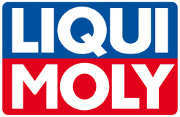 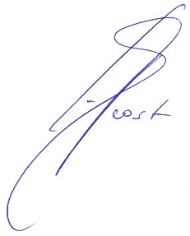 Chers collègues, chers collaborateurs, chers clients, chers partenaires et chers amis,Qu’adviendrait-il de la société si je mourrais subitement, si une maladie incurable m’empêchait de travailler ou si j’étais victime d’un accident dont je ne pourrais me remettre ?Qu’adviendrait-il alors de la société, de nos emplois, et donc de vous, mes chers collaborateurs et compagnons de longue date ? Cette question me hante depuis plusieurs années déjà.Je suis heureusement en excellente santé et j’ai fêté il y a quelques mois mon 60e anniversaire « au travail » dans mon entreprise avec vous, mes collègues. C’était magnifique !Liqui Moly a également soufflé ses 60 bougies cette année et nous avons été élus meilleure marque d’huile d’Allemagne pour la sixième fois consécutive. J’ai demandé le versement d’une prime de victoire de 11 000 euros à la fin du mois de février sur votre compte (ou plutôt le montant net de ce qui en restera après déduction des impôts  ). Il s’agit d’une somme totale de près de neuf millions d’euros.Notre part de fonds propres dépasse 80 % et nous avons réalisé un bénéfice de plus de 40 millions d’euros avant impôt trois années de suite. Nous n’avons aucune dette, mais nous comptons plus de 800 employés et affichons un chiffre d’affaires de 500 millions d’euros. Nous sommes les leaders du marché allemand et nous avons créé une marque mondiale reconnue et appréciée au cours des dernières années. Nous sommes en excellente forme, extrêmement robustes et parfaitement positionnés. Nous sommes aussi parfaitement préparés aux défis qui nous attendent.Pour que rien ne change à l’avenir, j’ai remis notre société en des mains plus grandes et plus fortes. Je l’ai donc vendue en cette fin d’année à Adolf Würth GmbH & Co.KG.Avec ce groupe puissant, solide et international, la sécurité de notre entreprise est mille fois mieux garantie qu’en faisant cavalier seul. Le porte-avions Liqui Moly est bien escorté par cette grande force navale composée de 400 sociétés avec un chiffre d’affaires annuel de 12,5 milliards d’euros et 73 000 employés. Quels que soient les événements ou les départs - c’est-à-dire aussi après mon temps !La vente de notre société ne modifie en rien notre philosophie de gestion et notre politique commerciale ! Notre façon de vivre et de travailler reste inchangée. Tout reste tel quel ! Il ne serait d’ailleurs pas judicieux de changer notre modèle fructueux de ces dernières décennies. Mais agir de manière prévoyante et prudente signifie aussi prendre les mesures opportunes au bon moment. Et c’est ce que je fais maintenant.Würth est un propriétaire d’entreprises absolument calculable et fiable pour nous. Et malgré la taille, il s’agit toujours d’une entreprise familiale comme nous. – Nous faisons la paire ! Depuis près de 20 ans, Würth détient une participation passive dans notre société, sans avoir pertubé d’aucune manière mes décisions stratégiques et opérationnelles en tant que seul directeur et propriétaire légal de toutes les actions Liqui Moly / Meguin.Les deux parties savent donc parfaitement à qui elles ont affaire. Je resterai moi-même fidèle serviteur de l’entreprise et je continuerai à faire de mon mieux en tant que directeur général. À ce niveau non plus, rien ne change. Dans un même temps, je nomme mon ami et compagnon de route de longue date Günter Hiermaier, qui a commencé à travailler pour Liqui Moly avec moi il y a 27 ans, en tant que second directeur général adjoint du groupe Liqui Moly. Il s’agit également d’une mesure de sécurisation de l’entreprise.Qu’est-ce qui est le plus important dans ce « Jeu des entreprises » ? Correct : c’est le chiffre d’affaires, les bénéfices, les coûts et des clients satisfaits. Et qu’est-ce qui est plus important encore ? C’est la sécurité du travail pour tous, la stabilité, la durabilité et la constance au fil des années et décennies !Le plus dangereux dans ce « jeu », c’est la dépendance. La dépendance envers les banques, les grands clients qui profitent impitoyablement du pouvoir du marché, les fournisseurs surpuissants, mais aussi certains individus - c’est bien entendu aussi valable pour moi.En rattachant Liqui Moly / Meguin au groupe Würth, nous garantissons la pérennité de l’œuvre de notre vie et de ses milliers d’emplois à Ulm et Saarlouis, ainsi que dans nos différentes filiales et chez nos clients dans le monde entier !!!Je me réjouis de cette nouvelle constellation avec Würth en tant que société mère ! Et ce n’est pas tout ! Nous allons continuer de développer nos activités internationales de manière encore plus intensive et durable. Et ce, j’aime le répéter, avec une sécurité maximale pour nos propres emplois et ceux de nos partenaires commerciaux qui dépendent de nous dans le monde entier.Je vous salue avec toute ma sympathie, ma gratitude et ma bonne humeur.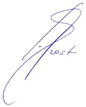 Bien à vous,Ernst Prost